BACCALAURÉAT PROFESSIONNELÉtude et Définition de Produits IndustrielsÉpreuve E2 - Unité : U 2Étude de produit industriel   Durée : 5 heures		         SESSION 2017			   Coefficient : 5Compétences et connaissances technologiques associées sur lesquelles porte l'épreuve :C 11 :	Décoder un CDCFC 12 :	Analyser un produitC 13 :	Analyser une pièce C 14 :	Collecter les donnéesC 22 :	Étudier et choisir une solutionSTAND POUR TURBORÉACTEUR TEMPS CONSEILLÉ PARTIE A – ANALYSE DU TRAIN AVANT EXISTANT						(≈ 130 min)	A-1. Étude cinématique du train avant en phase de déploiement		(≈ 53 min)1 – Compléter les sous-ensembles cinématiques, les tableaux des liaisons etcolorier les sous-ensembles cinématiques2 – Compléter le schéma cinématique	A-2 Caractéristiques cinématiques du train avant				(≈ 43 min)3 – Déterminer les trajectoires et positions de C’, F’ et G’4 – Donner la course réelle du vérin5 – Que constate-t-on au niveau de la position de l’attelage (droite (F’G’)) :	A-3 Choix des actionneurs								(≈ 34 min)	6  – Identifier le type de pompe7  – Déterminer la pression maximum fournie par la pompe et déterminerle Ø mini du piston8  – Indiquer  la référence du vérinPARTIE B – MISE EN PLACE DE 					(≈ 170 min) B-1 Solutions techniques associées à la liaison pivot« Biellette arrière / châssis »							(≈ 11 min)9 – Proposer deux autres types de solutions pour réaliser un guidage en rotation10 – Proposer deux autres types de solutions pour réaliser un arrêt en translation	B-2 Verrouillage du train avant							(≈ 9 min)11 – Indiquer quelles sont les fonctions de la broche verrou 6	B-3 METTRE EN PLACE DE LA SOLUTION RETENUE				(≈ 75 min)12 – Réaliser la mise en place de la biellette arrière	B-4 Nomenclature									(≈ 15 min)13 – Compléter la nomenclature	B-5 Dessin de définition de la biellette arrière					(≈ 60 min)14 – Réaliser la définition de la biellette arrière Problématique : Adapter aux roues arrière, les solutions validées par le B.E. sur le train avant.PARTIE A – ANALYSE DU TRAIN AVANT EXISTANT	Extrait du Cahier des Charges Fonctionnel (C.d.C.F.) du Trolley :		-  Roues avant directionnelles,		-  Train avant  rétractable par un ensemble hydraulique autonome,		-  Verrouillage mécanique en position haute ou basse du train avant,		-  Roues arrière rétractables par un ensemble hydraulique autonome,		-  Verrouillage mécanique en position haute ou basse des roues arrière.	Le bureau d’étude a validé les solutions pour le train avant rétractable, il vous est demandé de vous en inspirer pour mettre en place une solution au niveau des roues arrière.	Pour cela vous étudierez, dans un premier temps, la partie rétractable du train avant et identifierez les solutions retenues, au niveau du guidage et du type d’actionneur. Ensuite, vous vous pencherez sur le principe de verrouillage mécanique choisi. Enfin, vous vous appuierez sur vos observations pour adapter aux roues arrière le système rétractable et le verrouillage du train avant.	A-1. Étude cinématique du train avant en phase de déploiement (système directionnel non pris en compte)Question 1 – Compléter les sous ensembles cinématiques ci-dessous en vous aidant des documents DT 01, DT02.	SE1 = {1 ; 5 ; 6 ; 8} 			SE2 = {4a}	SE3 = {4b} 				SE4 = {9 ; 2 ; 3 ; 7 ; 11 ; 12 ; 13 ; 14}Compléter les tableaux des liaisons ci-dessous. Donner le nom de la liaison et indiquer dans les cases par 0 (pas de mouvement) ou par 1 (mouvement) ses degrés de libertés.	 Colorier les Sous Ensembles cinématiques sur la perspective du Trolley ci-contre (utiliser 4 couleurs différentes).	            Perspective du train avant déployé :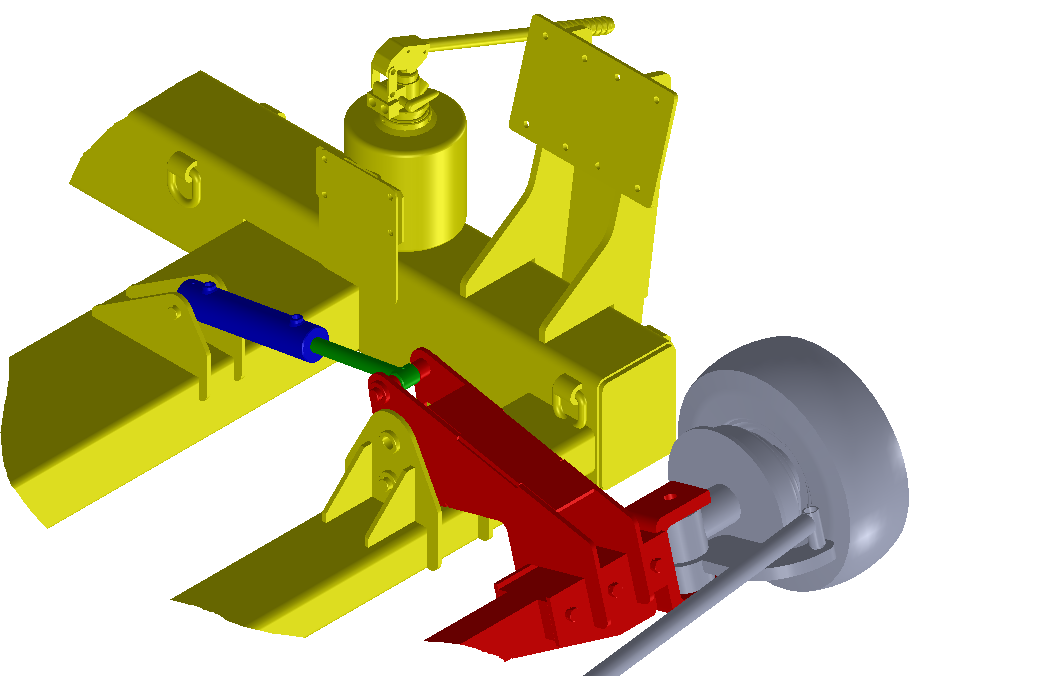 Question 2 – Sur les schémas cinématiques ci-dessous, identifier les Sous Ensembles, compléter les schémas et replacer les points manquants.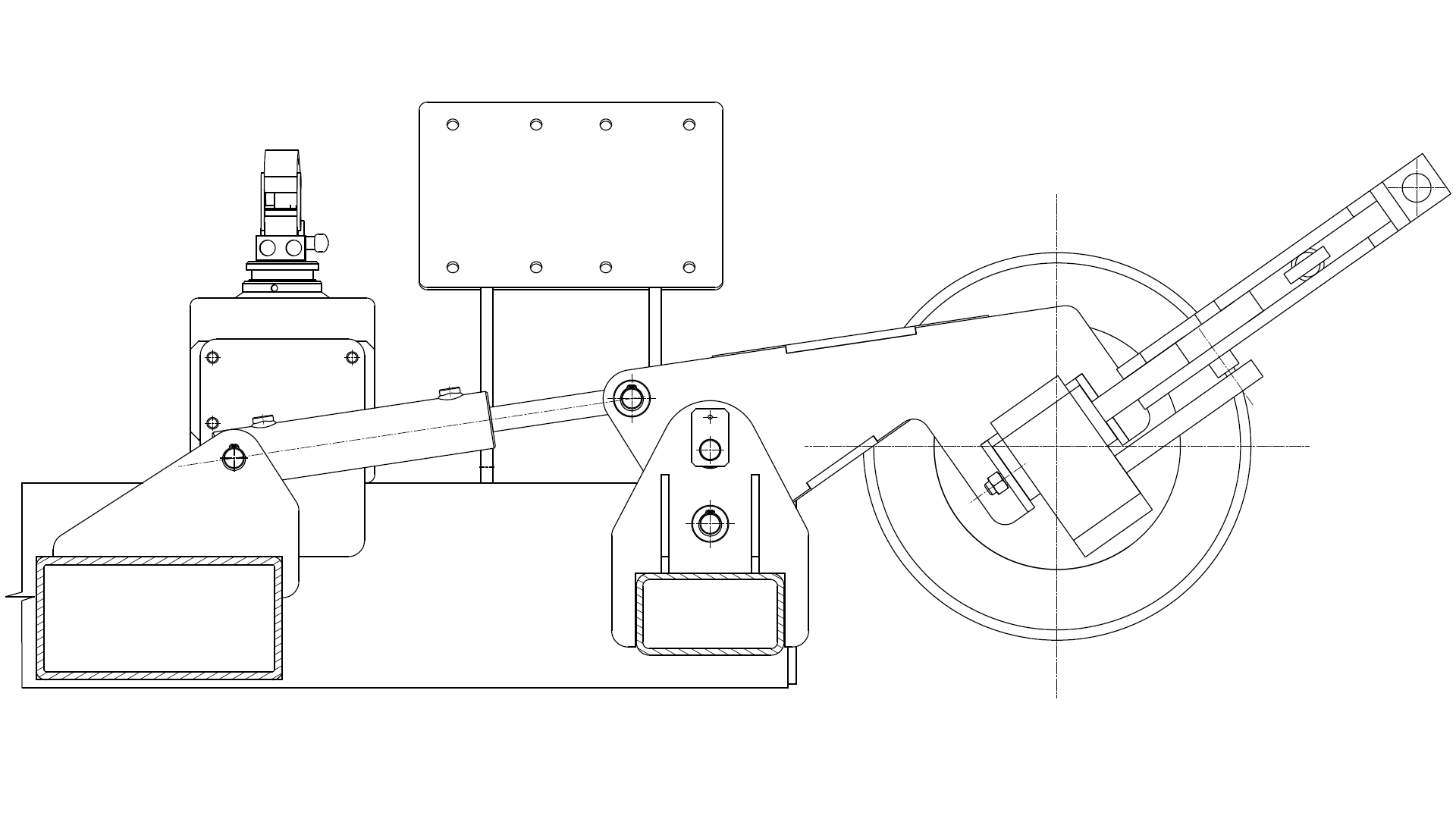 	A-3 Choix des actionneurs	Principe de fonctionnement retenu pour le levage des 4 roues : 	Pour réaliser le levage du train avant et des deux roues arrière le Cahier des Charges Fonctionnel impose un circuit hydraulique composé de 2 pompes à main et de 4 vérins.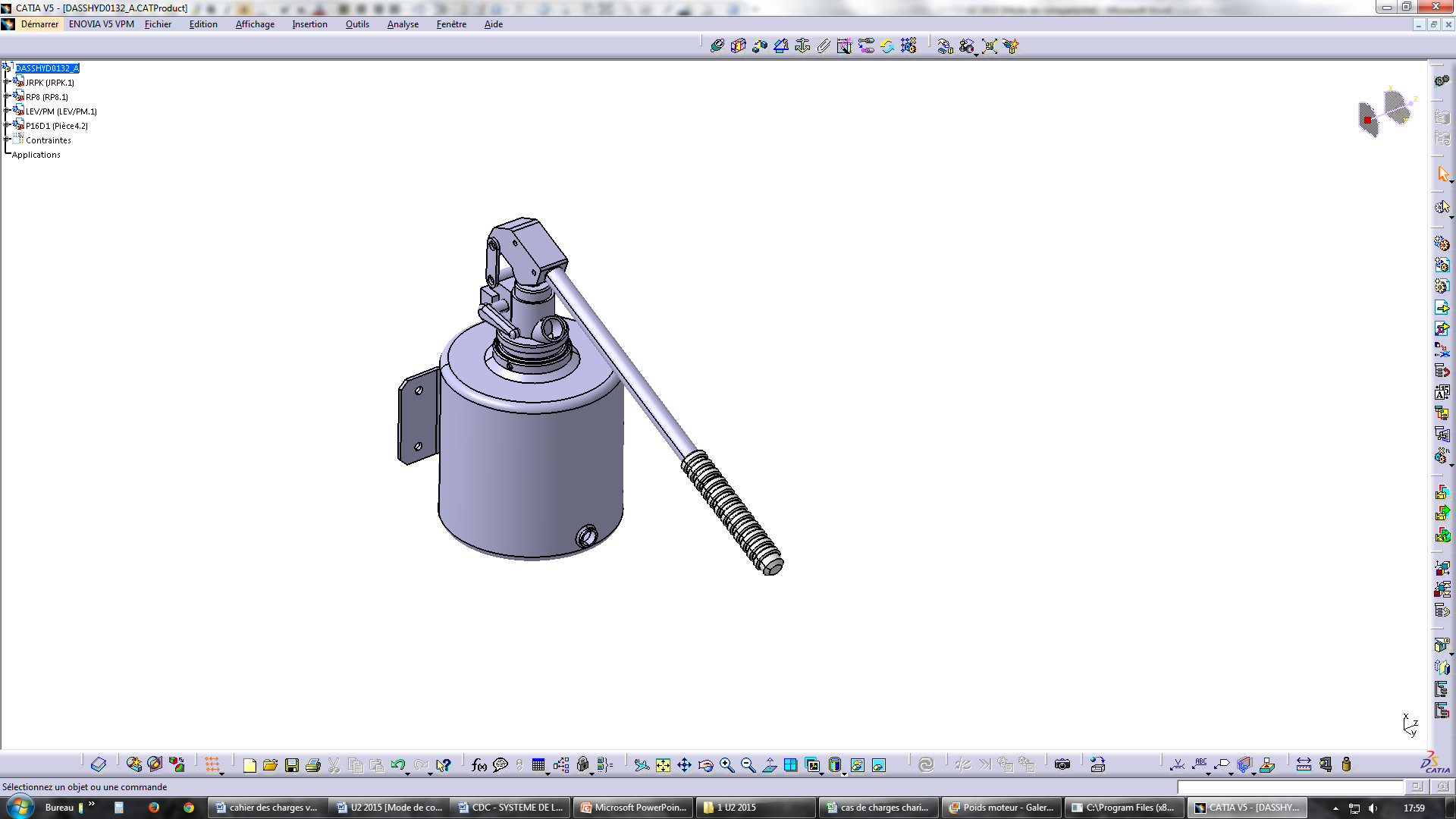 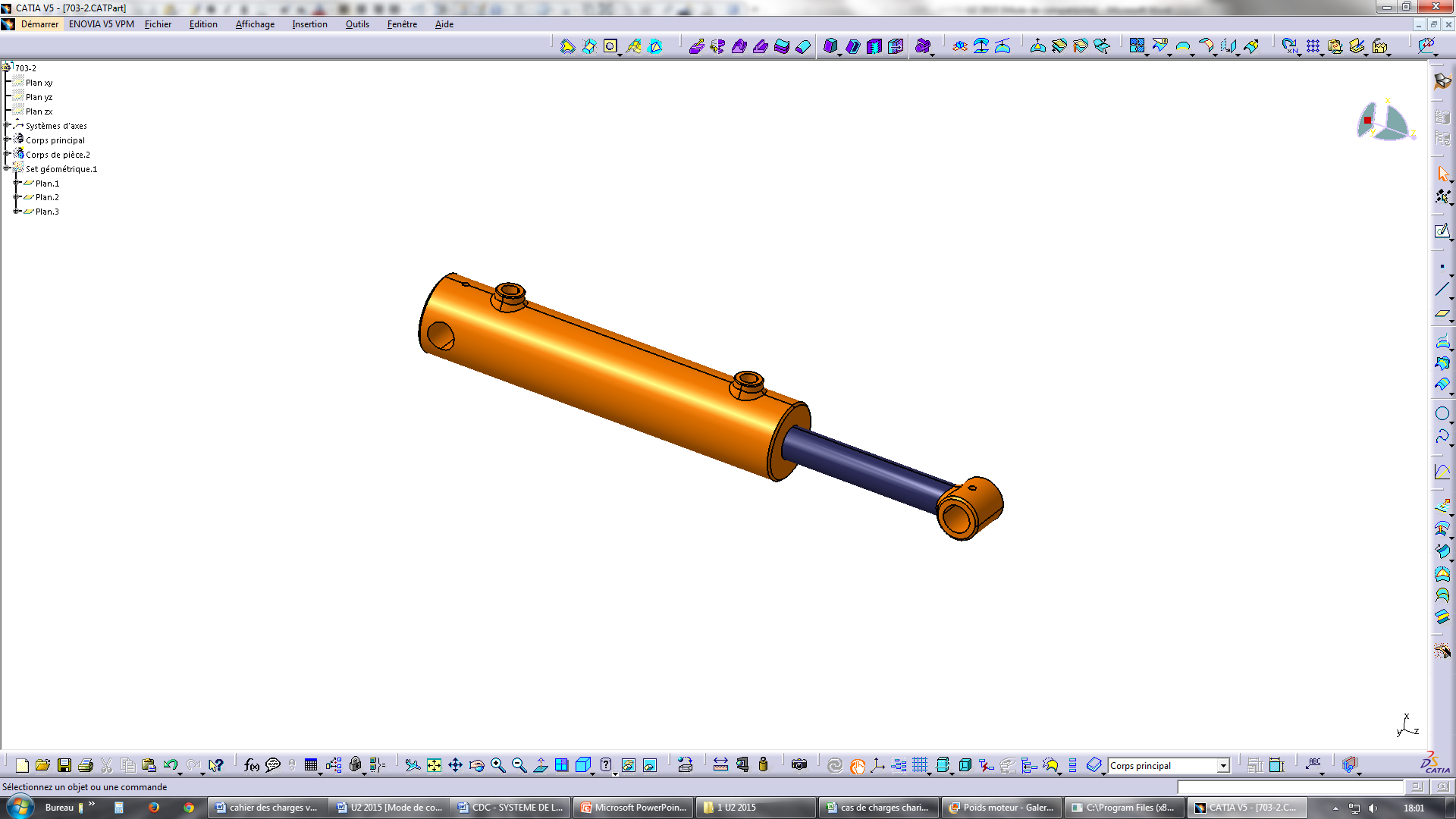 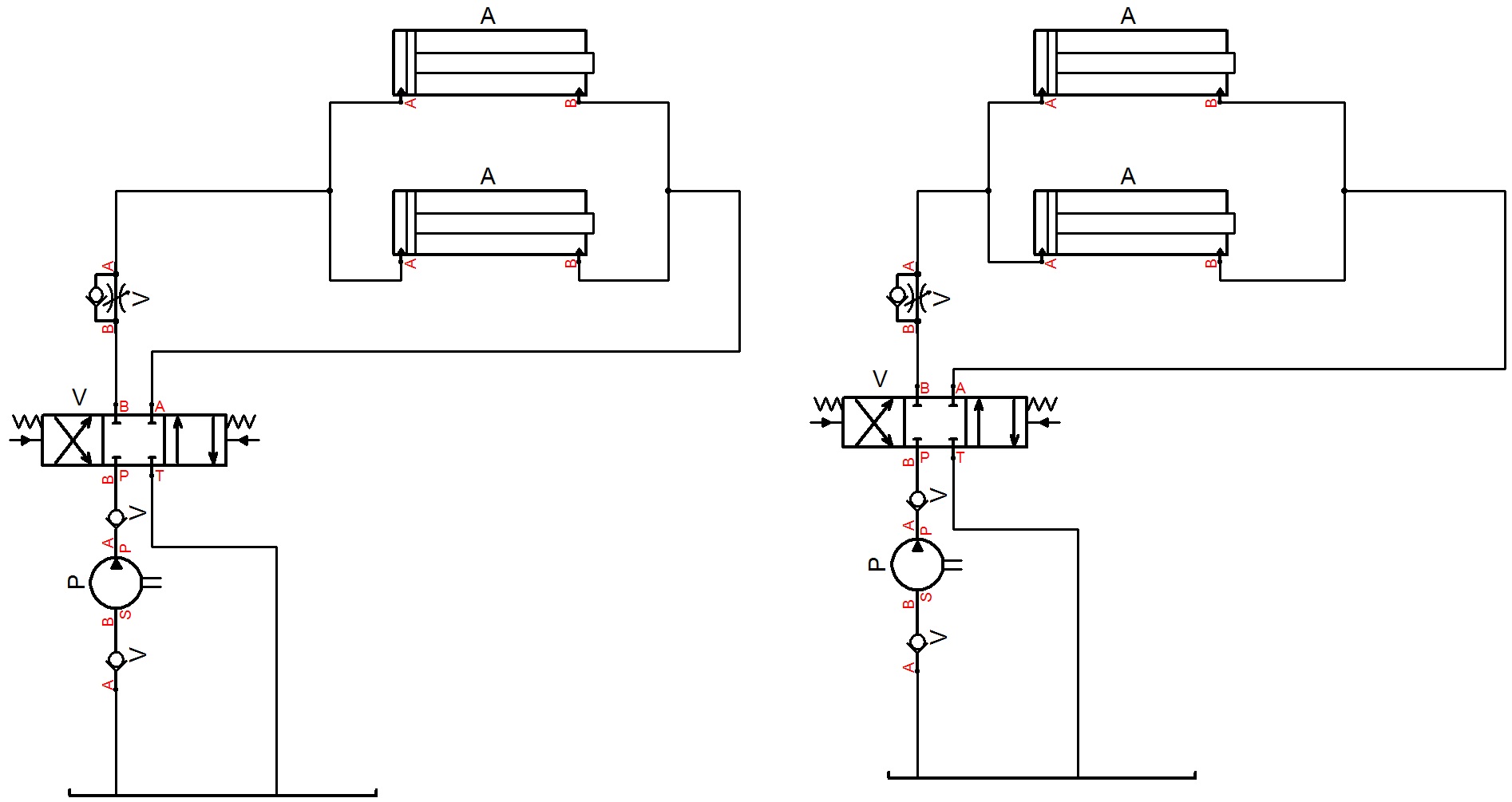 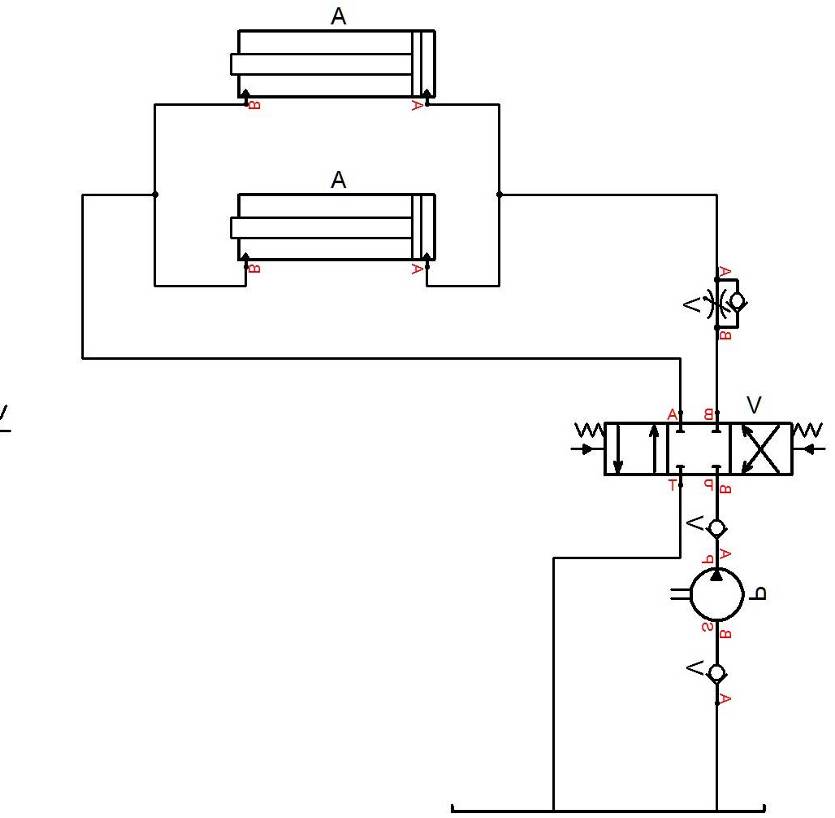  Les  simulations informatiques ont permis de déterminer les charges appliquées sur les 4 vérins :Vérins avant : 4605,1 daN / vérin,Vérins arrière : 4977,5 daN / vérin. Données techniquesCourse des vérins : C = .Pompe à main utilisée : P16D1g = 10 m/s²Question 6 – Indiquer de quel type de pompe il s’agit : (entourer la bonne réponse)Question 7 – ●  Indiquer la pression maximum pouvant être supportée par la pompe :				P maxi = 200 bar  ●  Choisir le Ø mini du piston :		- Afin d’utiliser l’abaque constructeur (page 19/19), convertir la charge maxi appliquée aux vérins :				Ch. maxi = 4977,5 daN				Ch. maxi = 49775 / 9,81 = 5073,9 Kg =>  Ch. maxi = 5,73  Tonnes  		- Connaissant P maxi, Ch maxi, choisir le Ø mini du piston : Ø mini = 60 mm Question 8  – En connaissant la course du vérin, le Ø mini du piston, indiquer  la référence du vérin correspondant au mieux à ces valeurs :Réf. : 703/2 	PARTIE B – ROUE ARRIÈRE RÉTRACTABLE	Mise en place des liaisons de la biellette arrière.								Fonctions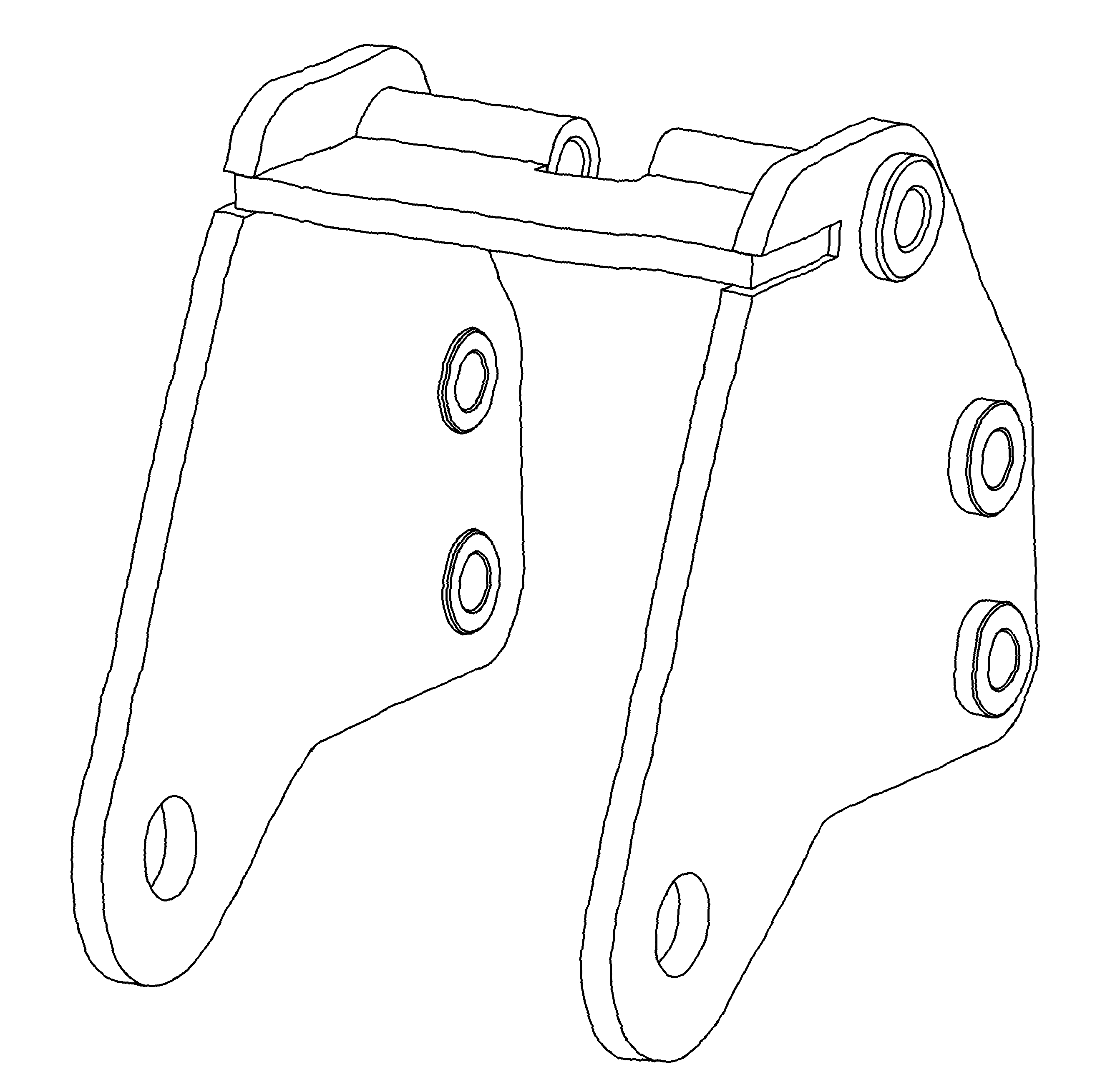  Le verrouillage en position rétracté se fait par contact direct de la broche de verrouillage sur la Biellette arrière en L1 et L2Roues arrière rétractable : liaisons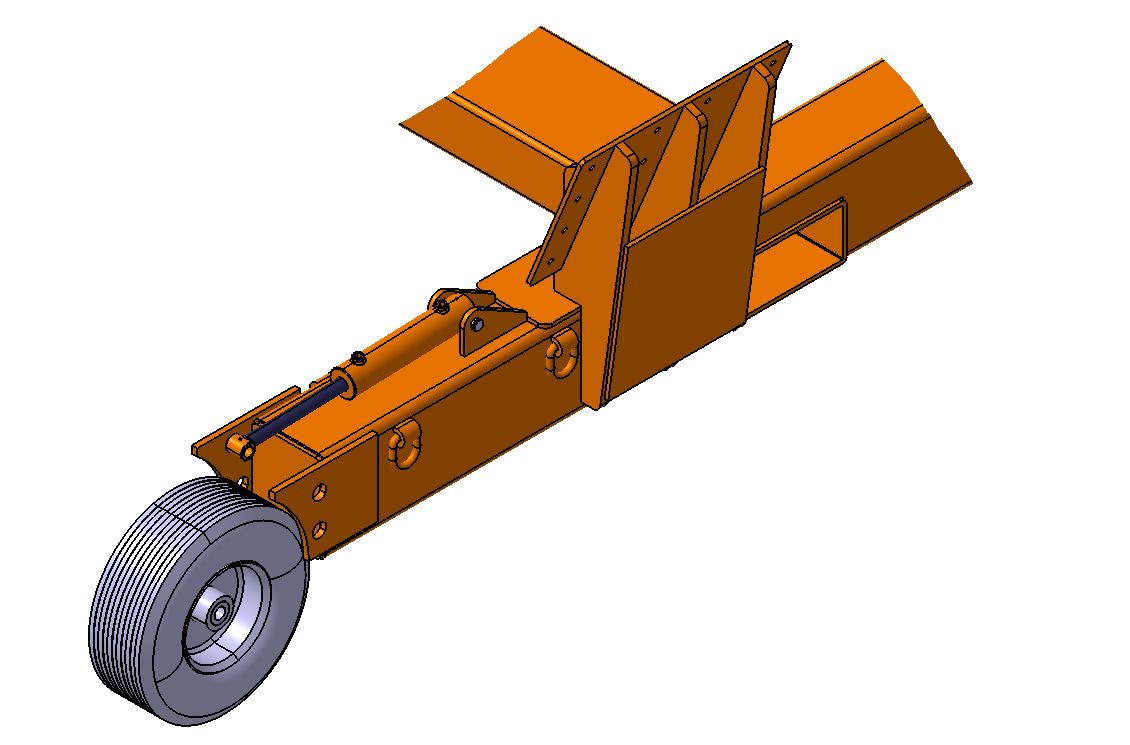 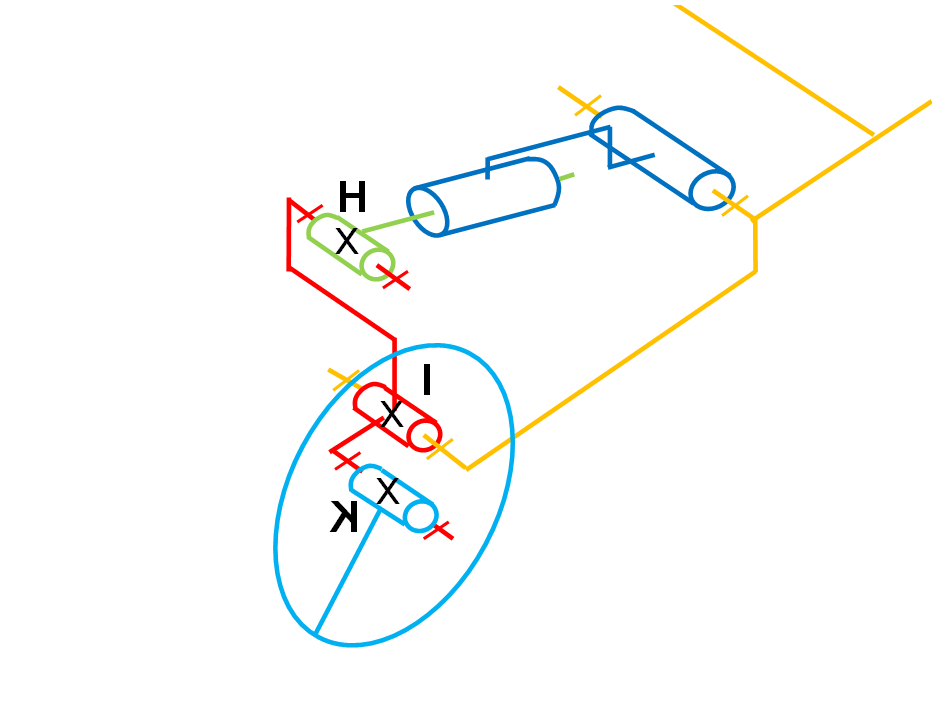 B-1 Solutions techniques associées à la liaison pivot « Biellette arrière / châssis »	(Voir DT01, DT02 et DT03)Question 9  – Proposer deux autres types de solutions pour réaliser un guidage en rotation :			- Contact direct (axe/bâti),			- Paliers lisses,			- Roulements.Question 10  – Proposer deux autres types de solutions pour réaliser un arrêt en translation :			- Anneaux élastiques,			- Par éléments filetés,			- Par adhérence.	B-2 Verrouillage du train avant 	Question 11  – En vous aidant du document DT03, indiquer quelles sont les fonctions de la broche verrou 6 :La broche verrou 6 sert d’arrêt en rotation de la biellette avant par rapport au corps mécano soudé du Trolley. Elle a pour objectif de prendre le relai du circuit hydraulique une fois le train avant déployé ou rétracté.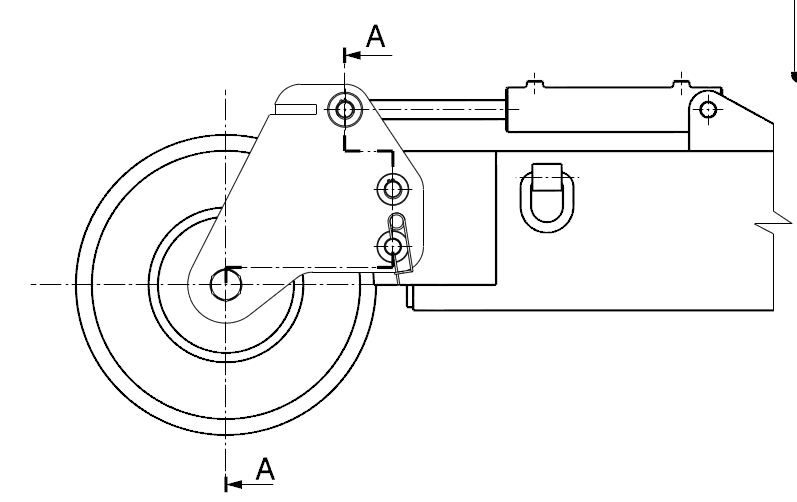 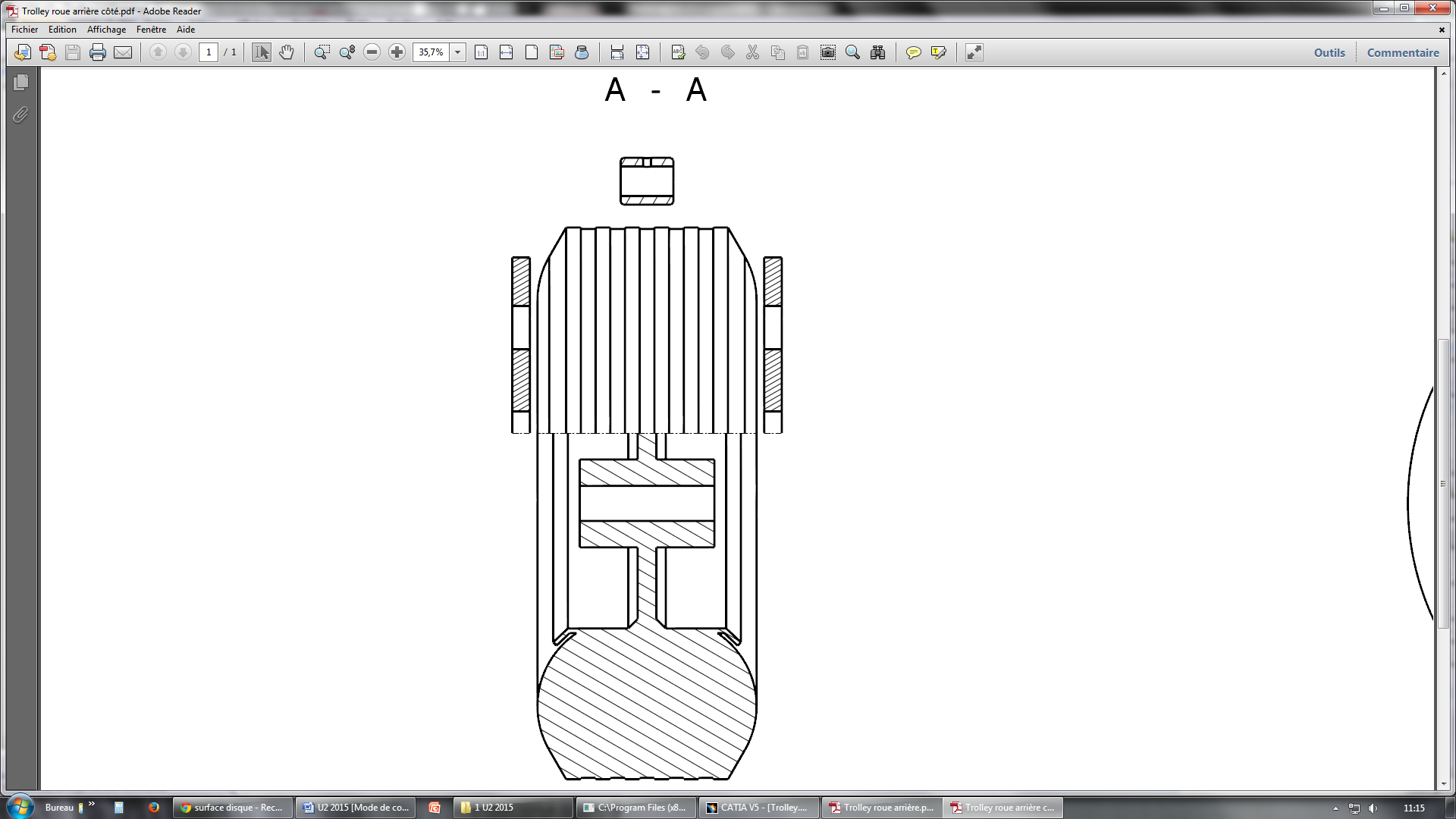 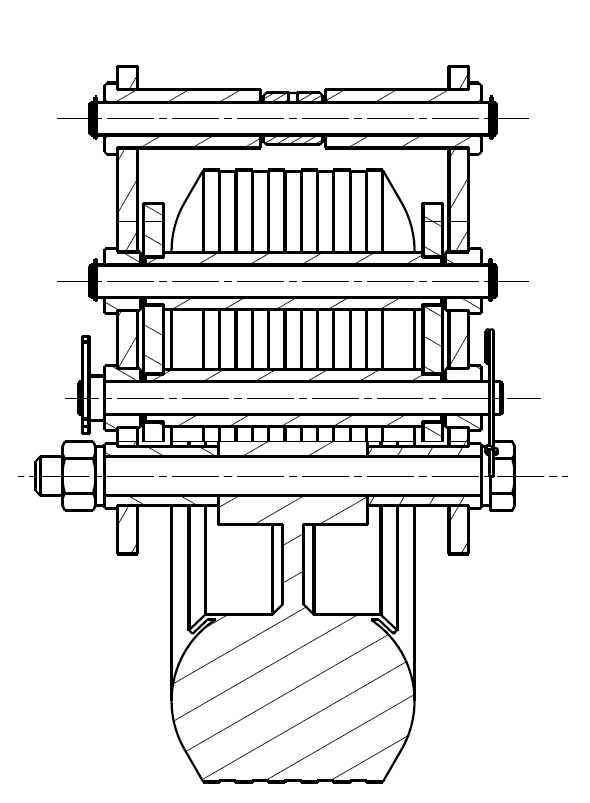 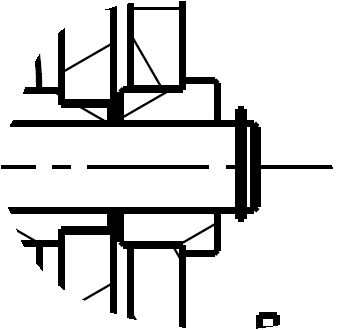 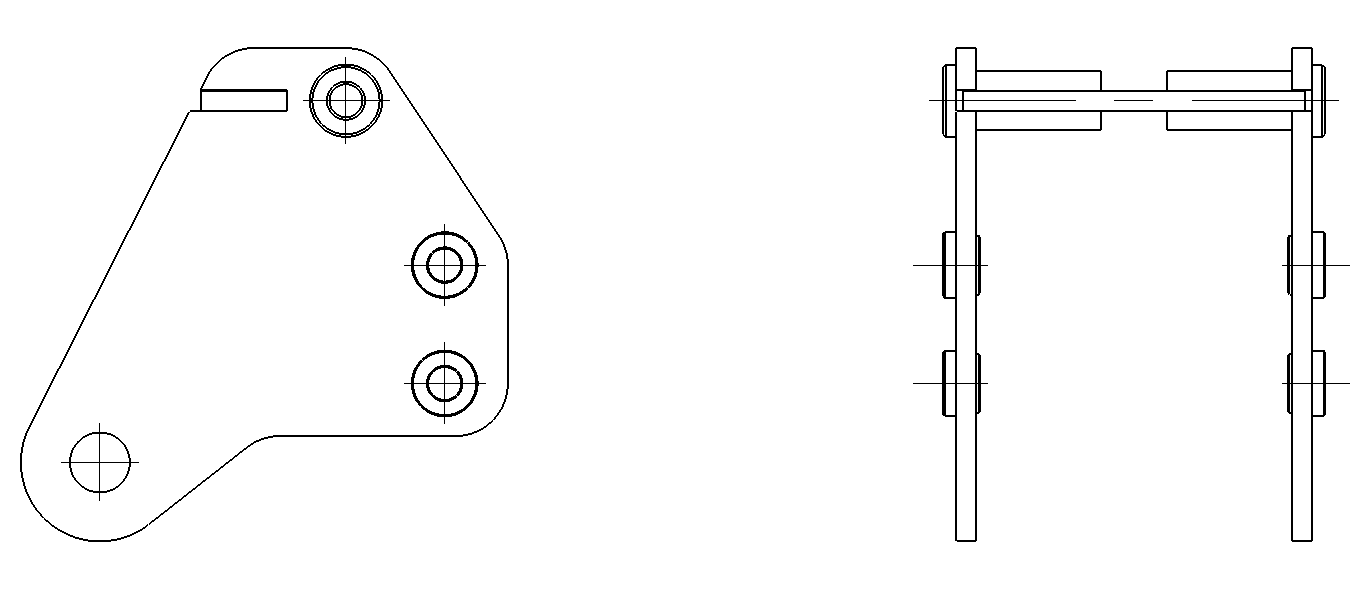 CAPACITÉS ET COMPÉTENCESCAPACITÉS ET COMPÉTENCESCAPACITÉS ET COMPÉTENCESCAPACITÉS ET COMPÉTENCESU2 - JUIN 2017U2 - JUIN 2017QUESTIONS%C1S'Informer
 AnalyserC11Décoder un CdCf0%C1S'Informer
 AnalyserC12Analyser un produitQ1, Q2, Q3, Q4, Q525%C1S'Informer
 AnalyserC13Analyser une pièceQ11, 10%C1S'Informer
 AnalyserC14Collecter des donnéesQ6, 15%C2Traiter
DéciderC21Organiser son travailC2Traiter
DéciderC22Étudier et choisir une solutionQ7, Q8, Q9, Q10, Q12, Q13, Q14,50%C3Mettre en œuvre ProduireC31Définir une solution. un projet en exploitant des outils informatiquesC3Mettre en œuvre ProduireC32Produire les dessins de définition de produitC3Mettre en œuvre ProduireC33Produire les documents connexesC4Communiquer InformerC41Communiquer dans le cadre d'une revue de projetC4Communiquer InformerC42Communiquer en entrepriseTRAIN AVANT RÉTRACTÉ DU TROLLEYTRAIN AVANT RÉTRACTÉ DU TROLLEYTRAIN AVANT RÉTRACTÉ DU TROLLEYA3Éch. : 1 : 5ROUE ARRIERE DU TROLLEY DÉPLOYÉEROUE ARRIERE DU TROLLEY DÉPLOYÉEROUE ARRIERE DU TROLLEY DÉPLOYÉEA3Éch. : 1 : 4124Rondelle ‒ W30Rondelle ‒ W30114Écrou hexagonal ISO 4032 ‒ M30 ‒ 08Écrou hexagonal ISO 4032 ‒ M30 ‒ 08102Goupille de blocage ‒ série UK ‒ 1,63 ‒ 70Goupille de blocage ‒ série UK ‒ 1,63 ‒ 70912Anneau élastique pour arbre, 25 x 1,2Anneau élastique pour arbre, 25 x 1,284Vis à tête hexagonale ISO 4014 ‒ M30 x 350  ‒  8-8Vis à tête hexagonale ISO 4014 ‒ M30 x 350  ‒  8-872Broche pivot de bielletteBroche pivot de biellette62Broche de tige de vérinBroche de tige de vérin52Broche de verrouillageBroche de verrouillage4b2Tige du vérinTige du vérin4a2Corps du vérinCorps du vérin32Biellette arrièreBiellette arrière32RoueRoue11Corps mécano-soudé du TrolleyCorps mécano-soudé du TrolleyRep.Qté.DésignationDésignationROUE ARRIERE DU TROLLEYROUE ARRIERE DU TROLLEYROUE ARRIERE DU TROLLEYROUE ARRIERE DU TROLLEYA3A3A3INTERFACE ROUE ARRIÈREINTERFACE ROUE ARRIÈREINTERFACE ROUE ARRIÈREA3Éch. : 1 : 4